DERS BİLGİLERİDERS BİLGİLERİDERS BİLGİLERİDERS BİLGİLERİDERS BİLGİLERİDERS BİLGİLERİDersKoduYarıyılT+U SaatKrediAKTSÖzel Borç İlişkileri IILAW 30262+234Ön Koşul DersleriDersin DiliTürkçe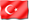 Dersin SeviyesiLisansDersin TürüZorunluDersin Koordinatörü Doç. Dr. Melek Bilgin YüceDersi Verenler Doç. Dr. Melek Bilgin YüceDersin Yardımcıları Ar. Gör. Oğuz Vuraloğlu Ar. Gör. Eda Erdem Ar. Gör. Seda Kökgör Ar. Gör. Aslı BörekDersin Amacı Çeşitli sözleşme tipleri, kuruluşları, geçerlilikleri ve bu sözleşmelerin karakteristik özelliklerinin anlatılmasıdır. Öğrencilere içerikte yer alan konularla ilgili muhakeme yapıp doğru sonuçlara varma yeterliliğinin kazandırılması amaçlanmaktadır.Dersin İçeriği Özel sözleşme tiplerinin incelenmesi yönündedir.Dersin Öğrenme ÇıktılarıProgram Öğrenme ÇıktılarıÖğretim YöntemleriÖlçme YöntemleriHukuki bilgilerin yoğun bir şekilde aktarılması, problemlere çözüm getirebilme yeteneğinin geliştirilmesi1-141,2,3,4A,CÖğretim Yöntemleri:1: Anlatım, 2: Soru-Cevap, 3: Tartışma 4: Pratik ÇalışmaÖlçme Yöntemleri:A: Sınav B: Sunum C: ÖdevDERS AKIŞIDERS AKIŞIDERS AKIŞIHaftaKonularÖn Hazırlık1Eser Sözleşmesi (Eser sözleşmesinin tanımı, unsurları)2Eser Sözleşmesi (Eser Sözleşmesinde yüklenicinin hak ve borçları)3Eser Sözleşmesi (Eser Sözleşmesinde yüklenicinin hak ve borçları)4Eser Sözleşmesi (Eser Sözleşmesinde yüklenicinin hak ve borçları)5Eser Sözleşmesi (Eser Sözleşmesinde İş sahibinin hak ve borçları)6Eser Sözleşmesi (Eser Sözleşmesinin Sona Ermesi)7ARA SINAV8 Kefalet Sözleşmesi (Tanım, unsurlar)9Kefalet Sözleşmesi (Geçerlik Koşulları)10Kefalet Sözleşmesi (Geçerlik Koşulları)11Kefalet Sözleşmesi (Tarafların Hak ve Yükümlükleri)12Kefalet Sözleşmesi (Sona Ermesi)13Garanti Sözleşmesi (Tanım, Unsurları, Hak ve Yükümlükler)14Garanti Sözleşmesi (Tanım, Unsurları, hak ve yükümlükler)KAYNAKLARKAYNAKLARDers KitabıTürk Borçlar Kanunu-Türk Medeni KanunuDiğer KaynaklarMevcut Ders KitaplarıMATERYAL PAYLAŞIMI MATERYAL PAYLAŞIMI DökümanlarÖdevlerSınavlarDEĞERLENDİRME SİSTEMİDEĞERLENDİRME SİSTEMİDEĞERLENDİRME SİSTEMİYARIYIL İÇİ ÇALIŞMALARISIRAKATKI YÜZDESİVize1100Toplam100Finalin Başarıya Oranı60Yıl içinin Başarıya Oranı40Toplam100DERS KATEGORİSİUzmanlık / Alan DersleriDERSİN PROGRAM ÇIKTILARINA KATKISIDERSİN PROGRAM ÇIKTILARINA KATKISIDERSİN PROGRAM ÇIKTILARINA KATKISIDERSİN PROGRAM ÇIKTILARINA KATKISIDERSİN PROGRAM ÇIKTILARINA KATKISIDERSİN PROGRAM ÇIKTILARINA KATKISIDERSİN PROGRAM ÇIKTILARINA KATKISIDERSİN PROGRAM ÇIKTILARINA KATKISINoProgram Öğrenme ÇıktılarıKatkı DüzeyiKatkı DüzeyiKatkı DüzeyiKatkı DüzeyiKatkı DüzeyiKatkı DüzeyiNoProgram Öğrenme Çıktıları123451Hukuki sorunları algılayıp, çözme becerisine, analitik ve eleştirel düşünce yetisine sahip olmakX2Yaşam boyu öğrenme yaklaşımı çerçevesinde, hukuk alanında edinilen bilgileri yenilemeye ve sürekli geliştirmeye yönlendirmekX3Hukuk alanında bilimsel kaynaklara, yargı içtihatlarına hakim olmak, ulusal ve uluslararası alanda karşılaştırmalı hukuk analizleri yapabilmekX4Uzlaşma seçeneklerini geliştirebilmek, yaratıcı ve yenilikçi çözümler üretebilmekX5Hukuk alanında edinilen bilgilerin, sosyal ve iktisadi alana aktarılmasını sağlayan kapsayıcı ve karşılaştırmalı bilgilerle donanımlı olmak, disiplinler arası analiz yetisine sahip olmakX6Küresel ekonominin hukuki sorunlarını algılayıp çözme becerisine sahip olmakX7İngilizceyi kullanarak, güncel hukuki konularda bilgi sahibi olmakX8İkinci bir yabancı dili orta düzeyde kullanabilmekX9Hukuk biliminin mesleki ve bilimsel etik ilkeleri yanında, toplumsal etik değerlere de sahip olmakX10Hukuk alanında etkin yazma, konuşma ve dinleme becerisine sahip olmakX11Bireysel ve/veya ekip çalışması içinde açık fikirli, karşıt görüşlere müsamahalı, yapıcı, özgüven ve sorumluluk sahibi olmak, etkin ve verimli çalışmakXAKTS / İŞ YÜKÜ TABLOSUAKTS / İŞ YÜKÜ TABLOSUAKTS / İŞ YÜKÜ TABLOSUAKTS / İŞ YÜKÜ TABLOSUEtkinlikSAYISISüresi
(Saat)Toplam
İş Yükü
(Saat)Ders Süresi (Sınav haftası dahildir: 14x toplam ders saati)14456Sınıf Dışı Ders Çalışma Süresi(Ön çalışma, pekiştirme)14     342Ara Sınav111Final111Toplam İş Yükü100Toplam İş Yükü / 25 (s)4Dersin AKTS Kredisi4